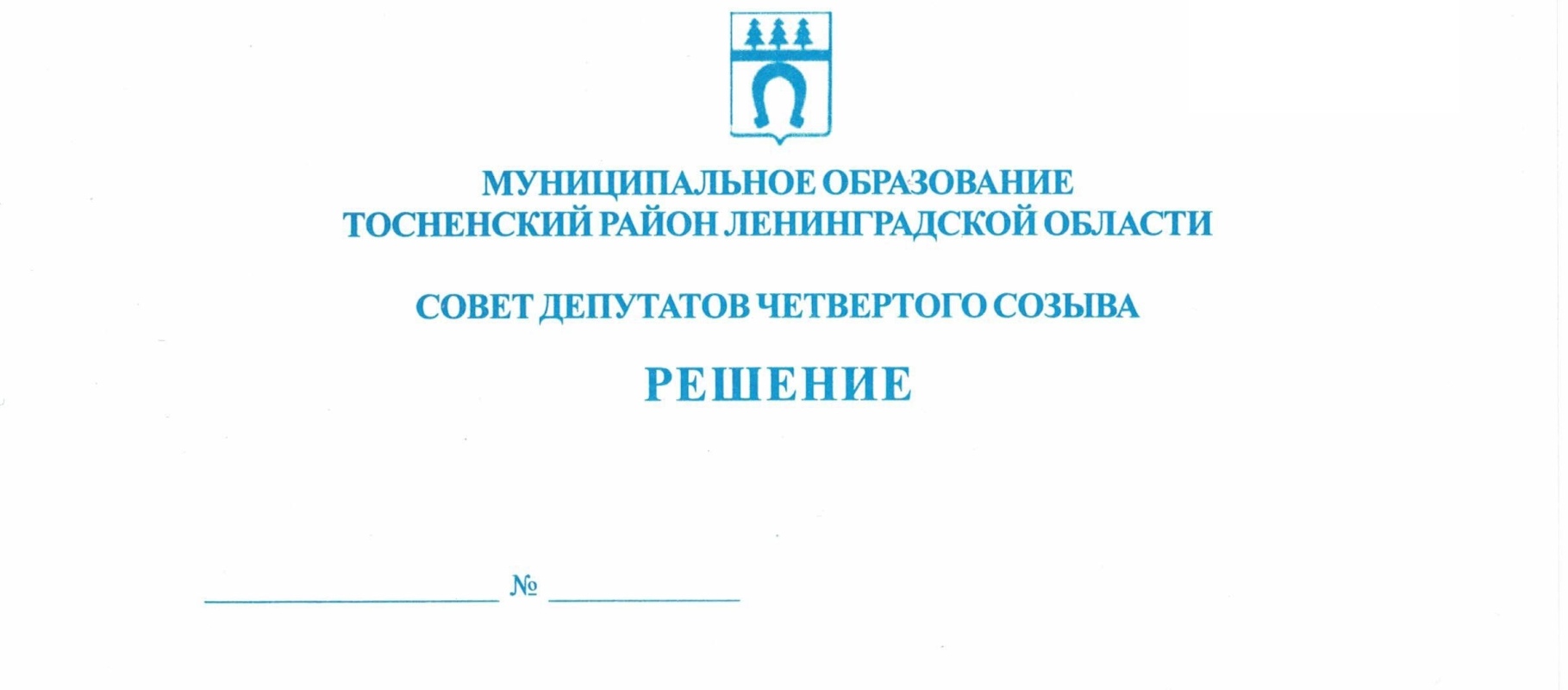      27.09.2023                      229О внесении изменений в решение совета депутатов муниципального образования Тосненский район Ленинградской области от 26.12.2016 № 117 «Об утверждении Требований к формированию структурных подразделений органов местного самоуправления муниципального образования Тосненский район Ленинградской области»	В соответствии с Федеральным законом от 06.10.2003 № 131-ФЗ «Об общих принципах организации местного самоуправления в Российской Федерации», областным законом Ленинградской области от 11.03.2008 № 14-оз «О правовом регулировании муниципальной службы в Ленинградской области», на основании Устава муниципального         образования Тосненский муниципальный район Ленинградской области, совет депутатов     муниципального образования Тосненский муниципальный район Ленинградской областиРЕШИЛ:	1. Внести в приложение к решению совета депутатов муниципального образования Тосненский район Ленинградской области от 26.12.2016 № 117 «Об утверждении Требований к формированию структурных подразделений органов местного самоуправления муниципального образования Тосненский район Ленинградской области» (с учетом изменений, внесенных решениями совета депутатов муниципального образования Тосненский район Ленинградской области от 20.02.2020 № 43, от 25.03.2020 № 53, от 30.05.2023         № 220) следующие изменения:	1.1. Абзац 2 пункта 5 Требований к формированию структурных подразделений   органов местного самоуправления муниципального образования Тосненский район        Ленинградской области изложить в новой редакции:	«Структура администрации муниципального образования Тосненский район Ленинградской области включает в себя главу администрации, заместителей главы администрации, помощника главы администрации, структурные подразделения, органы администрации, в том числе наделенные правами юридического лица».	2. Аппарату совета депутатов муниципального образования Тосненский муниципальный район Ленинградской области обеспечить официальное опубликование и обнародование настоящего решения.Глава Тосненского муниципального района                                                      А.Л. КанцеревГришакова Наталья Александровна, 8(81361)332064 гв